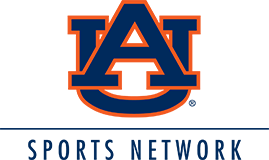 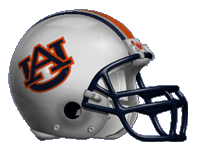 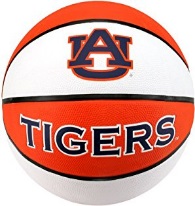 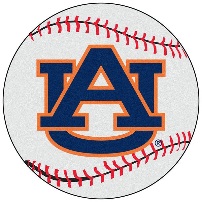 The Auburn Sports Network returns for another exciting sports season for 2020-2021.  WWIC Radio will be the radio home for Auburn Tiger football, men’s basketball, baseball and the weekly “Tiger Talk” radio show.You can join the excitement of another Tiger sports season with an affordable sponsorship.This sponsorship includes:Ads within each weekly “Tiger Talk” Radio ShowAds within each Auburn Tiger Football BroadcastAds within each Auburn Tiger Men’s Basketball BroadcastAds within each Auburn Tiger Baseball Broadcast PLUSOne 30-second ad each day, Monday-Friday, August 2020-May 2021.  (20+ ads per month)Monthly Net Investment:  Call for pricingGreg Bell256-599-2433 or 256-259-1050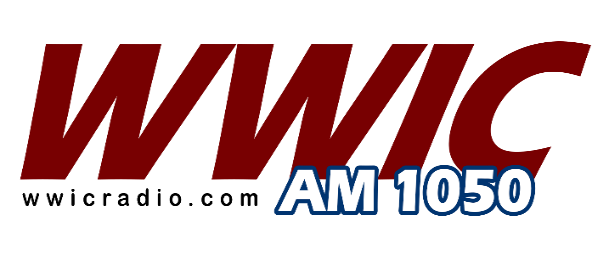 